Einstein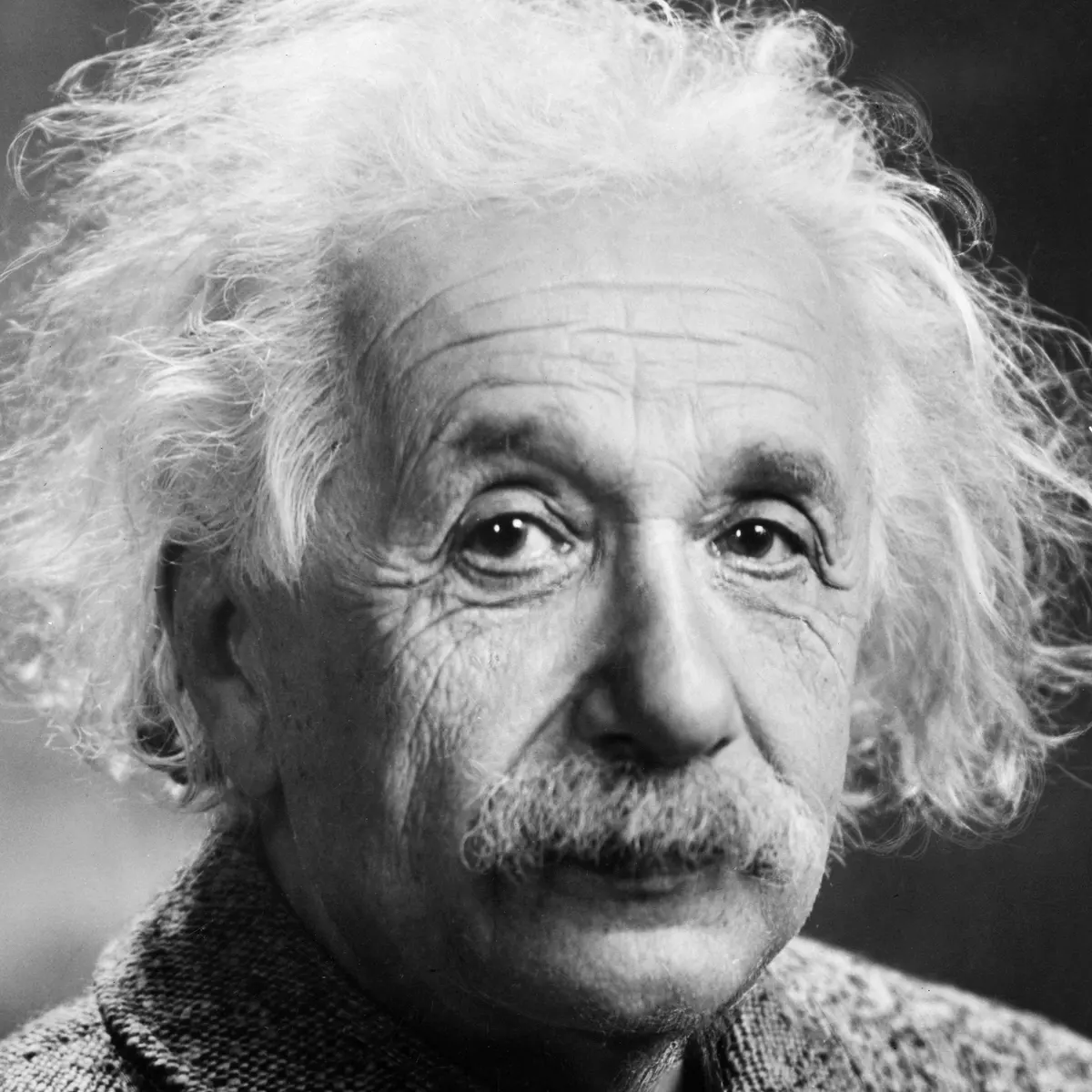 Nationalité:                                                          Période de temps:Allemand                                                                 1879 à 1995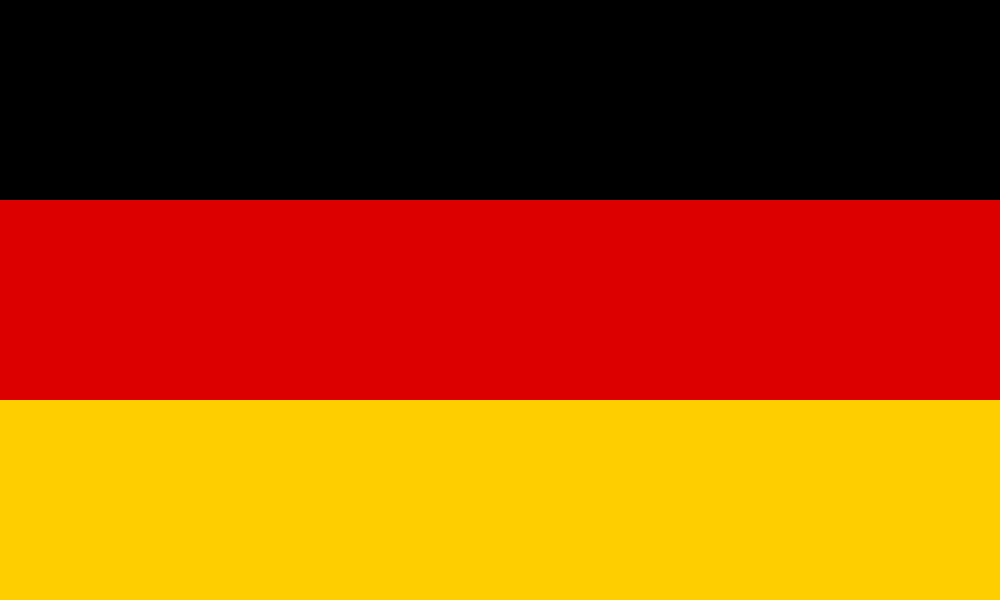 Découverte: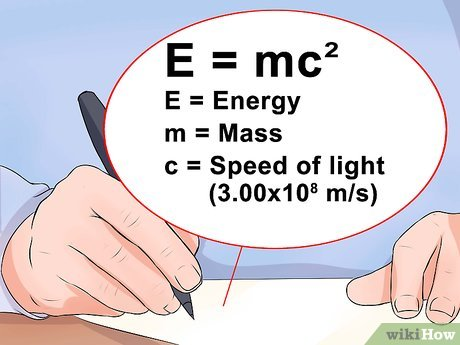 -E=mc2